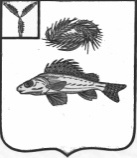 АДМИНИСТРАЦИЯ
НОВОСЕЛЬСКОГО МУНИЦИПАЛЬНОГО ОБРАЗОВАНИЯ                                                ЕРШОВСКОГО МУНИЦИПАЛЬНОГО РАЙОНА                               САРАТОВСКОЙ ОБЛАСТИРАСПОРЯЖЕНИЕ.от  08 июля   2021г.                           						№ 15« О  выделении  техники                                                                                                          для работы штаба оповещения  и проведения                                                       оборонных мероприятий на  особый  период».      На основании Федеральных законов № 61 – ФЗ от 31 мая 1996 года « Об  обороне», № 31 – ФЗ от 26 февраля 1997 года «О  мобилизационной подготовке и мобилизации в РФ»Закрепить  автомобиль  ВАЗ 210540 В 639 ТО – 64 для поставки ГПЗ  в г. Ершов по мобилизации  для оповещения граждан пребывания в запасе в особый период.Глава Новосельского  МО                                  		И.П. Проскурнина.